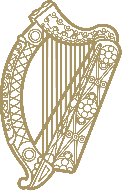 Appendix C Circular Fin 1/2021Revised as per additional FAQ 17/02/21Commercial Rates Waiver for First Quarter 2021Valuation Categories and Uses Which are Automatically Eligible for the Q1 2021 Three- Month Commercial Rates WaiverHospitalityAPART / HOTELCARAVAN PARKCONFERENCE CENTREGUESTHOUSEGUESTHOUSE, RESTAURANTHOLIDAY COMPLEXHOSTELHOTELHOTEL, NIGHT CLUB / DISCOTHEQUEHOTEL, PUBHOTEL, SPORTS & LEISURE CENTREPUBPUB, GUESTHOUSEPUB, OFF-LICENCEPUB, RESTAURANTLeisureACTIVITY CENTREACTIVITY CENTRE, CAFEAMUSEMENT CENTREBOWLING-ALLEYCASINOCINEMACLUB HOUSECOMMUNITY HALLDANCE STUDIOEQUESTRIAN CENTRE, -GOLF DRIVING RANGEGYMNASIUM / FITNESS CENTREHERITAGE / INTERPRETATIVE CENTREMARINA, -OPEN FARMRACE TRACK (GREYHOUNDS)RACE TRACK (HORSES)RACE TRACK (MOTOR)SNOOKER HALLRetail (Warehouse)ACTIVITY CENTRECLOTHES SHOPDISCOUNTELECTRICAL / ELECTRONICFURNISHINGSHOUSEHOLD GOODSMOTOR ACCESSORIESMOTOR SHOWROOMNURSERY (MOTHERCARE)OFF-LICENCEPET SHOPRETAIL WAREHOUSETILETOY SHOPPorts & AviationAVIATION FUEL DEPOT, -AIRPORT, TERMINALEssential Retail (excluding supermarkets)BUTCHERBUTCHERS / FISH MONGERSETHNIC FOOD SHOPETHNIC FOOD SHOP, BUTCHERETHNIC FOOD SHOP, OFF-LICENCEGREENGROCERHEALTH FOOD SHOPINDIAN TAKE AWAYNEWSAGENTOFF-LICENCEOFF-LICENCE, NEWSAGENTPHARMACYPHONE SHOPPOST OFFICEPOST OFFICE, NEWSAGENTOPTICIANSupermarkets smaller than 500M2 (Supermarket 1 Category)TAKE AWAYHealthCLINICDAY CARE CENTREDENTAL WORKSHOPHEALTH CENTRE / FARMHOSPITALMEDICAL CENTRE / CLINICNURSING HOMESURGERY (DOCTOR)SURGERY (OPTICIAN)SURGERY (OTHER)SURGERY (PHYSIOTHERAPIST)Service StationsMOTORWAY SERVICE STATION, -SERVICE STATIONMOTOR WASHPersonal careBARBERETHNIC FOOD SHOP, HAIRDRESSING SALONHAIRDRESSING SALONTATTOO PARLOUROFFICE (HOUSE), BEAUTY SALON / MASSAGEMISCELLANEOUSCAR PARK (MULTISTOREY)CAR PARK (OFFICE), YARD (STANDALONE)CAR PARK (OTHER)CAR PARK (RETAIL)CAR PARK (SURFACE)Other Miscellaneous CategoriesHOUSE, DAY CARE CENTRECRECHE